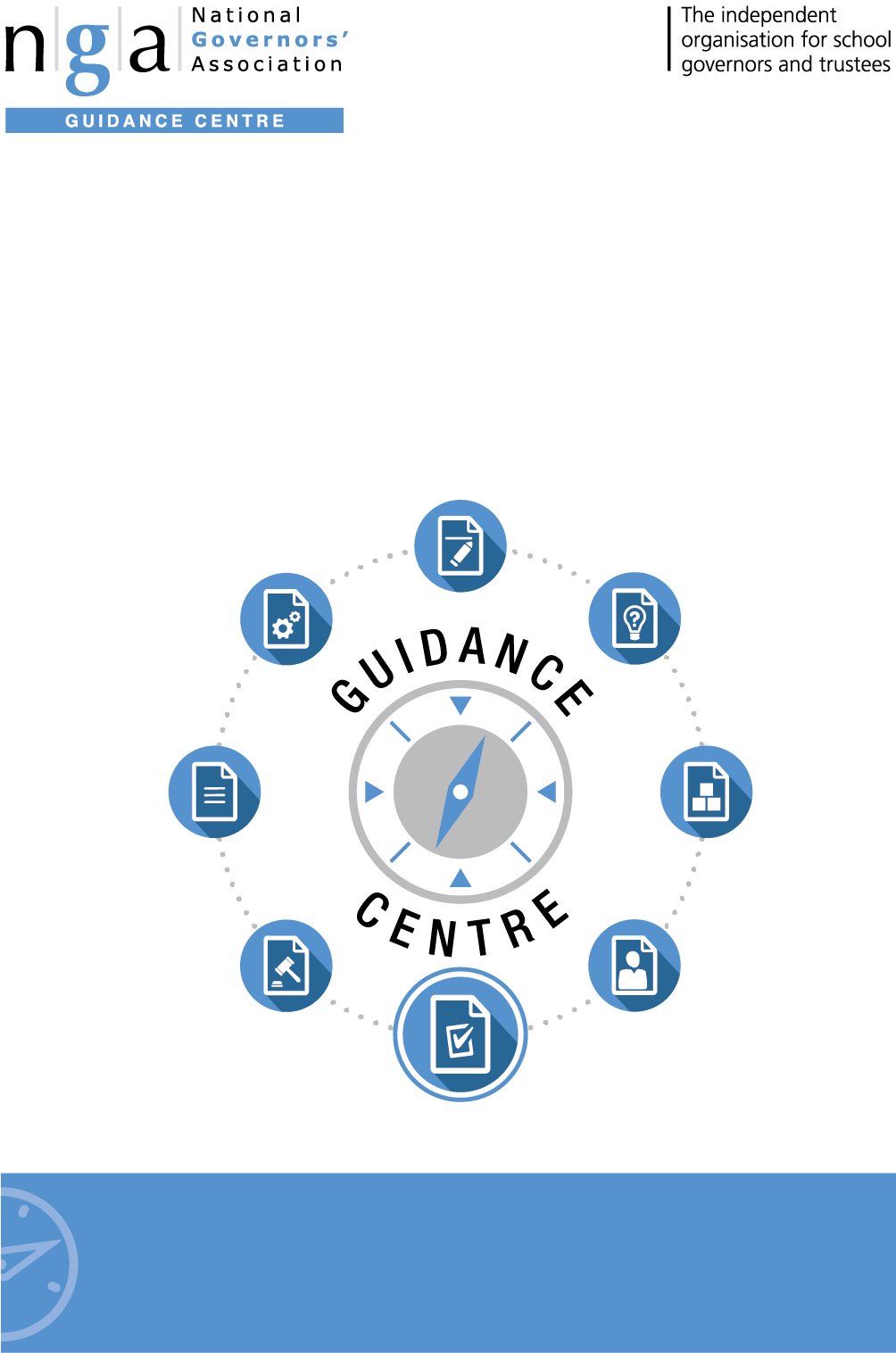 Tools and Checklists:Maintained Governing Body Delegation Planner  Improving your governing board 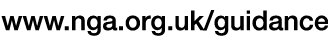 Maintained Governing Body Delegation PlannerGoverning bodies are accountable in law for all major decisions about the school and its future. However, this does not mean that they are required to carry out all the work themselves. Many of the tasks can and should be delegated to individuals and committees. It is vital that the decision to delegate a task/responsibility to an individual is made by the full governing body and recorded – without such a formula, the individual/committee has no power to act.The table below sets out the major areas of responsibility for governing bodies and who they can delegate each task to; it also records where the NGA does not think that, even if a task/responsibility can be delegated, this would be good practice.This planner shows to which level the governing body may legally delegate functions. Please note that the decision planner does not apply to academy governing bodies.  KeyLevel 1: Full governing bodyLevel 2: A committee of the governing bodyLevel 3: An individual governorLevel 4: Headteacher.Blue box 	Function cannot be legally carried out at this level. 	 	Action could be undertaken by this level.	 	Although legally possible to delegate to this level, the NGA would not recommend it. Significant decisions, monitoring and evaluation are best undertaken by the governing body or a committee with delegated authority, not by individuals. As long as it is line with the regulations governing bodies are free to decide for themselves.There is also space for notes relevant to your governing body – for example, you should specify which committee or individual a particular task will be delegated to.The governing body is responsible for the strategic direction of the schoolCommittees can be given delegated authority to make decisions, monitor, evaluate and review particular plans, policies and targets. The head and staff play the major role in formulating plans, policies and targets to bring to committees or to the governing body for discussion prior to adoption by the full governing body.The head is responsible for internal organisation, management and control of the school and is accountable to the governing body.Although decisions may be delegated, the governing body as a whole remains responsible for any decision made under delegation.NotesIn some schools, particularly larger ones, it may be appropriate to delegate deciding pay discretions to the headteacher. However, in this case it is a good idea for the governing body to quality assure the decisions made, for example by spot checking a selection. Regulation 18 of the School Governance (Roles, Procedures and Allowances) (England) Regulations 2013 permits the governing body to delegate any of its functions, subject to the restrictions listed in Regulation 19. Academy conversion is not included on this list and the Academies Act 2010 explicitly restricts the functions of the discontinuance of schools provisions in the Education and Inspections Act 2006. Therefore legally the Regulations permit delegation of the decision to convert to an academy. However, it would be bad practice for any decision affecting the future of the school to be decided by anything other than the full governing body. Furthermore, it is unlikely that the Department for Education would accept an application to convert which had not been signed off by the full governing body. Set out in the School Food Regulations which came into force on 1 January 2015.National Governors’ AssociationThe National Governors’ Association (NGA) is an independent charity representing and supporting governors, trustees and clerks in maintained schools and academies in England. The NGA’s goal is to improve the well-being of children and young people by increasing the effectiveness of governing boards and promoting high standards. It does this by providing information, guidance, research, advice and training. It also works closely with, and lobbies, UK government and educational bodies, and is the leading campaigning national membership organisation for school governors and trustees.The NGA online Guidance Centre is the information hub for governors. It supports you in your role as a governor, giving you access to up to date guidance and advice covering all aspects of school governance, including finance; staffing; Ofsted; curriculum; special educational needs; legislation and school improvement. Practical governance resources include sample documents; templates; checklists; information summaries; insights; case studies and much more.To join NGA and receive regular updates, contact:T: 0121 237 3780  |  E: membership@nga.org.uk  |  www.nga.org.ukAreaFunctionLevelLevelLevelLevelIn our school, this responsibility is delegated to:AreaFunction1234In our school, this responsibility is delegated to:BudgetsTo approve the first formal budget plan each financial year (whether this can be delegated to a committee of the governing body depends on your local authority’s scheme of financial delegation)Assets and Finance Committee then FGB (Spring/Summer) BudgetsTo agree annual action plans and monitor how school premiums are spent  (i.e. PE and sports premium, Year 7 numeracy and maths catch up premium, service premium and the pupil premium)T&L - TermlyBudgetsTo monitor monthly expenditure HT/BursarBudgetsTo establish a charging and remissions policyAssets CommitteeBudgetsTo enter into contracts (GB should agree financial limits)See MIFP - MIFP is responsibility of Assets CommitteeStaffingAppoint selection panel for headteacher Strategic Review Committee recommends then FGB appointsStaffingAppoint selection panel for deputy head Strategic Review Committee recommends then FGB appointsStaffingAppoint selection panel for other members of the senior leadership teamStrategic Review Committee then FGBStaffingRatify or reject decisions of appointed selection panelsStrategic Review Committee recommends then FGB appointsStaffingAppoint other teachersHT/GovernorStaffingAppoint non-teaching staffHTStaffingTo put in place a pay policyPay Review CommitteeStaffingTo make pay decisions in line with the pay policy and legal requirements1Pay Review CommitteeStaffingDismissal of headteacher Staff Dismissal CommitteeStaffingInitial dismissal of other staff HTStaffingSuspending headChairStaffingSuspending staff (except head)HTStaffingEnding suspension (head)Staff Dismissal CommitteeStaffingEnding suspension (except head)Staff Dismissal CommitteeStaffingSetting the overall staffing structure Strategic Review Committee then FGB with HTStaffingIn voluntary and foundation schools to agree whether or not the Chief Education Officer/diocesan authority should have advisory rightsn/aStaffingDetermining dismissal payments/early retirementStaff Dismissal CommitteeTo produce and maintain a central record of recruitment and vetting checksBursar and HTEstablish and review procedures for addressing staff discipline, conduct and grievanceStrategic Review Committee recommends then FGB appointsCurriculum Ensure National Curriculum (NC) taught to all pupilsT&L CommitteeCurriculum To consider any disapplication for pupil(s)SLT CurriculumCurriculum To decide which subject options should be taught having regard to resources, and implement provision for flexibility in the curriculum (including activities outside school day)T&L CommitteeCurriculum Establish and review a sex and relationships education policy (including in primary schools where the GB must decide whether to teach sex education) and ensure that parents are informed of their right to withdraw their childrenT&L CommitteeProvide clear advice, informed by statutory guidance, on which a strategy for careers advice and guidance can be basedHTResponsibility for ensuring that provision of religious education (RE) meets statutory requirements and/or the requirements of any trust deedT&L CommitteeTo ensure that all pupils take part in a daily act of collective worship in line with statutory requirementsHTExtra-curricular provisionTo decide whether to offer additional activities and what form these should take HTExtra-curricular provisionTo put into place the additional services providedHTExtra-curricular provisionTo decide whether to stop providing additional activitiesHTPerformance managementTo  adopt and review teacher appraisal policy Pay Review CommitteePerformance managementTo appoint the panel to carry out the appraisal of the head teacherPay Review CommitteePerformance managementTo carry out appraisal of other teachers (or delegate to line managers in the school)HTDiscipline/ exclusionsTo review all permanent exclusions and fixed term exclusions where the pupil is either excluded for more than 15 days in total in a term or would lose the opportunity to sit a public examination (Can be delegated to chair/vice-chair in cases of urgency) T&L CommitteeDiscipline/ exclusionsTo produce a set of written principles for the school behaviour policy and present these for consultation Strategic Review Committee recommends then FGB approvesDiscipline/ exclusionsTo draft the content of the school behaviour policy and publicise it to staff, students and parents. HTAdmissionsTo annually determine admission arrangements  (VA and foundation schools) n/aAdmissionsTo carry out consultation where changes to admission arrangements are proposed, or the governing body has not consulted on their arrangements in the last seven years (VA and foundation schools)n/aAdmissionsAdmissions: application decisions (Governing bodies of VA and foundation schools must establish a dedicated admissions committee to allocate places, where they choose to delegate authority to committee level)n/aAdmissionsTo establish and publish an admissions appeal timetable (VA and foundation schools)n/aAdmissionsTo appeal against LA directions to admit pupil(s) (voluntary, foundation and special schools; also community and VC schools where LA is the admissions authority)T&L CommitteePremises & insuranceBuildings insurance and personal liability– GB to seek advice from LA, diocese or trustees where appropriateAssets CommitteeHealth & safetyTo ensure a health and safety policy and procedures are in placeAssets CommitteeHealth & safetyTo ensure that health and safety regulations are followedHTSchool organisationTo publish proposals to change category of schoolAssets CommitteeSchool organisationTo decide whether to convert to academy status2Strategic Review Committee recommends then FGB approveSchool organisationPropose to alter voluntary foundation or foundation special schooln/aSchool organisationPropose to discontinue voluntary foundation or foundation special schooln/aSchool organisationTo set the times of school sessions and the dates of school terms and holidays (except in community, special and VC schools where this is the LA’s role)n/aSchool organisationTo ensure that school lunch nutritional standards3 are met T&L CommitteeSchool organisationTo establish a data protection policy and review it at least every two years and register with the Information Commissioner’s OfficeT&L CommitteeSchool organisationMaintain a register of pupil attendanceHTSchool organisationTo ensure provision of free meals to those pupils meeting the criteria, including Universal Infant Free School Meals (if applicable)HTInformation for parents  To determine whether to publish a home-school agreement (no longer a statutory requirement) T&L CommitteeInformation for parents Overall responsibility for ensuring that statutory requirements for information published on the school website, including details of governance arrangements, are metT&L CommitteeInformation for parents To establish, publish and review a complaints procedureStrategic Review Committee recommends then FGB approvesInformation for parents To establish and publish a Freedom of Information scheme and ensure the school complies with itStrategic Review Committee recommends then FGB approvesGB roles, procedures and development Ensure focus on three core strategic functions:Ensuring clarity of vision, ethos and strategic directionHolding the headteacher to account for the educational performance of the school and its pupils, and the performance management of staffOverseeing the financial performance of the school and making sure its money is well spentStrategic Review Committee recommends then FGB approvesGB roles, procedures and development To draw up an instrument of government and any amendments thereafterStrategic Review Committee recommends then FGB approvesGB roles, procedures and development To appoint (and remove) the chair and vice-chair of a permanent or a temporary governing bodyStrategic Review Committee recommends then FGB approvesGB roles, procedures and development To appoint and dismiss the clerk to governorsStrategic Review Committee recommends then FGB approvesGB roles, procedures and development To appoint and remove co-opted governors Strategic Review Committee recommends then FGB approvesGB roles, procedures and development To appoint local authority governors Strategic Review Committee recommends then FGB approvesGB roles, procedures and development To set up and publish a register of governors’ business and pecuniary interestsStrategic Review CommitteeGB roles, procedures and development To set  the structure and remit of the governing body and any committees including  governor appointment details, term of office and attendance record Strategic Review Committee recommends then FGB approvesGB roles, procedures and development To publish the structure and remit of the governing body and any committees including  governor appointment details, term of office and attendance record Strategic Review CommitteeGB roles, procedures and development To submit governor information to the DfE database of governors via EdubaseApproval by FGB and submission by SchoolGB roles, procedures and development To approve and set up a governors expenses schemeStrategic Review CommitteeGB roles, procedures and development To consider whether or not to exercise delegation of functions to individuals or committeesStrategic Review Committee recommends then FGB approvesGB roles, procedures and development To regulate the GB procedures (where not set out in law)Strategic Review Committee recommends then FGB approvesTo agree governor induction and training programme Strategic Review Committee recommends then FGB approvesTo review progress against strategic plan and evaluate governing body performance Strategic Review Committee recommends then FGB approvesFormal Collaboration To consider forming or joining a group of schoolsStrategic Review Committee recommends then FGB approvesAcademiesTo consider approach and time scale to academy conversion Strategic Review Committee then FGBAcademiesTo consider forming or joining an existing Multi-academy-trust (MAT)Strategic Review Committee then FGBFederationsTo consider forming a federation or joining an existing federationStrategic Review Committee then FGBFederationsReview of structure including any subsequent conversion to MAT statusStrategic Review Committee recommends then FGB approvesInclusion and equalityTo establish and approve a special educational needs (SEN) policyStrategic Review Committee recommends then FGB approvesInclusion and equalityTo publish and update at least annually a SEN information report (meeting requirements set out in the Special Educational Needs and Disability Regulations 2014)SENDCo/Governor with responsibility for SEND – approval by T&L CommitteeInclusion and equalityTo designate a qualified teacher to be responsible for co-ordinating SEN provision (the SEN co-ordinator or SENCO)HTInclusion and equalityTo appoint a designated teacher for looked-after childrenHT – designated person is SENDCoInclusion and equalityTo establish an accessibility plan and review it every three yearsAssets CommitteeSafeguardingTo have due regard to the need to prevent people from being drawn into terrorism and to oversee the incorporation of the necessary procedures and practices outlined in the Prevent duty into the child protection policyStrategic Review Committee recommends then FGB approvesSafeguardingTo adopt and review annually a child protection policy and relevant proceduresT&L Committee